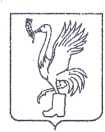 СОВЕТ ДЕПУТАТОВТАЛДОМСКОГО ГОРОДСКОГО ОКРУГА МОСКОВСКОЙ ОБЛАСТИ141900, г. Талдом, пл. К. Маркса, 12                                                          тел. 8-(49620)-6-35-61; т/ф 8-(49620)-3-33-29 Р Е Ш Е Н И Еот __30 ноября___  2023 г.                                                            №  102┌                                                              ┐О присвоении очередного классного чинаГлаве Талдомского городского округа	В соответствии со статьей 5 Закона Московской области от 11.11.2011 № 194/2011-ОЗ «О денежном содержании лиц, замещающих муниципальные должности и должности муниципальной службы в Московской области» и статьей 3 Закона Московской области от 11.03.2009 № 17/2009-ОЗ «О классных чинах лиц, замещающих муниципальные должности, и муниципальных служащих муниципальных образований Московской области», Совет депутатов Талдомского городского округа, РЕШИЛ:1. Присвоить Крупенину Юрию Васильевичу, главе Талдомского городского округа, очередной классный чин «Действительный муниципальный советник Московской области       1 класса» с 09.11.2023.	2. Установить Крупенину Ю.В. надбавку за классный чин в размере, кратном должностному окладу специалиста II категории в органах государственной власти Московской области 0,90.	3. Муниципальному казенному учреждению «Централизованная бухгалтерия Талдомского городского округа» администрации Талдомского городского округа  руководствоваться настоящим решением.Председатель Совета депутатов Талдомского городского округа				                                        М.И. Аникеев